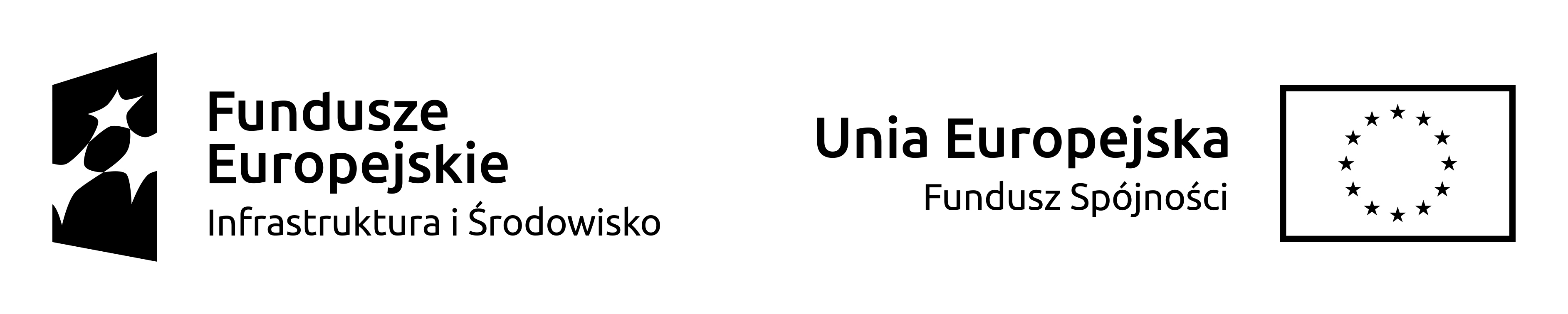 Załącznik nr 2  do SP - wzór……………………………………………pieczęć WykonawcyOŚWIADCZENIEo braku podstaw do wykluczeniaw postępowaniu naPełnienie funkcji Inspektora nadzoru inwestorskiego branży elektrycznej, konstrukcyjnej i drogowej dla zadania pn. „Uporządkowanie gospodarki wodno-ściekowej wraz z kanalizacją deszczową na terenie Aglomeracji Chojnice – etap II”Oświadczamy, że brak jest podstaw do wykluczenia nas z prowadzonego postępowania na podstawie art. 24 ust. 1 ustawy z dnia 29 stycznia 2004r. Prawo zamówień publicznychPrawdziwość powyższych danych potwierdzam własnoręcznym podpisem/ potwierdzamy własnoręcznymi podpisami* świadom/ świadomi* odpowiedzialności karnej z art. 233, 271, 297 Kodeksu Karnego.(*) niepotrzebne skreślić…………………………...           				                ………………………………………..miejscowość i data					               pieczątka i podpis Wykonawcy